MARGARETTING NEWSDECEMBER 2011Inside this issue:ST MARGARET’S CHURCH SERVICESDECEMBER 2011       Sunday    4th    10am Parish Communion       Sunday   11th    6pm Nine Lessons and Carols       Friday     16th   11am School Carol Service       Sunday    18th   10am Holy Communion       Saturday  24th   Christmas Eve		          5pm Crib and Christingle Service		        11pm Midnight Communion       Sunday 25th      Christmas Day		         10.30am Christmas Morning ServiceCHARITY BINGOMargaretting Village HallWednesday 7th December - 7.30pm for 8pm startBring a Prize - Win a Prize All welcome to come and enjoy a fun evening with the Bingo Club Members.  All proceeds go to a charity chosen on the evening by everyone.MINCE PIES & SAUSAGE ROLLSAT THE BLACK BULL Don’t forget to pop in to the Black Bull on Christmas Eve.  Julie, Mary-Ann and the staff invite friends and customers to join them from 3pm to 8pm for mince pies and sausage rolls. An ideal opportunity to catch up on the local news!MARGARETTING RELIEF IN NEED TRUSTHave you been hit by cuts to EMA (Educational Maintenance Allowance)? Margaretting Relief in Need Trust is looking to support one or two students during the next year with a modest contribution towards their costs of staying on in education.  If your family have a relatively low income and you would benefit from assistance, please write to the Clerk to the Trust (Elizabeth Smith) at 3 Maldon Road, Margaretting, briefly explaining your circumstances and the Trustees will give initial consideration to your request.SAMARITAN’S PURSE Thank you to everyone who took part in this year’s project.  Fifteen shoe boxes filled with gifts collected from the village are now with Operation Christmas Child on the next part of their journey to children who need them most in some of the toughest parts of the world.DIARY DATETuesday, 21st February at Margaretting Village Hall Book your seats now for ‘PRIVATE RESISTANCE’Telephone 01277 354821ST MARGARET’S CHURCH NEWSLast week I had a meeting in another Diocese and I arrived early. I was looking for somewhere to have a cup of coffee when I came across a large church that was open.  I went inside to have a look and while the church was large and beautiful I saw some sheets of paper on a table at the back of the church.  The sheets had dates listed from the 1st December to the 24th December and had a space for people to put their name against a date.  The reason for this was for people to sign up to host the ‘Travelling Crib’ during the month of December.  The figures of Mary and Joseph are taken to the first house on the list on the 1st December and are then passed to the next person on the 2nd December and so on until the 24th is reached.  The family who have the figures on this date then bring them to the church to place them in the Crib at the Crib Service. What a wonderful idea as it reminds us that Mary and Joseph had a long and treacherous journey to go from Nazareth to Bethlehem for the birth of the Christ Child – no planes, trains or automobiles for them, only a donkey and two feet. Perhaps this is something we can consider doing next year – to have Mary and Joseph travel around the village before arriving at the church for the Christmas celebration and you don’t need to be a regular member of the church to become involved.I hope you are able to come to some of the celebrations this year and the service details are listed above. I wish you a joyful Christmas and a peaceful New Year and I hope any journeys you make over the Christmas period – whether by train, plane or automobile – are safe and stress-free. During December we are praying for: 4th December    The Tye11th December    Over 60’s Club18th December    Margarettig Friends24th December    Friends and family we may see over the Christmas period Revd Jean  01277 354359STOCK CHILDREN’S CENTREWe offer a variety of advice and support for all families. Our services are available from pregnancy through to when your child goes into Reception Class at primary school. We provide somewhere you and your child can make friends and learn as you play. There are a variety of sessions available for you to attend and they are free of charge. We have regular play sessions at Stock Village Hall every Friday morning from 9.30am to 11.15am and play session with a Health Visitor drop-in on the 4th Monday of the month from 10.30 to 12noon.  There are also regular activities available at Chetwood Children Centre in South Woodham Ferrers. You can get professional advice on family matters, learn about training and job opportunities or come along to socialise with other families.  Please contact us on 01277 841619 for more information and details of this term’s timetable or visit our websitewww.midessex.childrencentres.org, you can also “like us” on Facebook at ‘Chetwood and Stock Children’s Centre’ to keep up to date with what is going on.QUEENS DIAMOND JUBILEE CELEBRATIONS - 2nd JUNE 2012Representatives from the Parish Council and Margaretting Friends held a promising first meeting to plan the programme of events for Saturday, 2 June.  Ideas put forward for consideration were a fun afternoon and entertainment for the children (fancy dress competition, games, Punch and Judy, magician, bouncy castle).  The afternoon to include a tea party to which older members of the community would be invited.  Suggestions for a children’s art competition, a village scarecrow day competition and a commemorative memento for the children were discussed also.  For the adults and families in the evening a hog roast and barn dance were suggested.  Other ideas included a brass band to play during tea and hiring a marquee for the barn dance.  Suggestions for fund raising to cover the costs included a quiz night, plant sale, raffle, tea and coffee mornings, a special bingo session and sponsorships.  A follow up meeting on Thursday, 19 January in the Chelmer Room at 7.30pm will look at costs.   If you would like to get involved in helping to plan or fund raise for the village’s 2nd June celebration please contact Penny Savill 356182. PARISH COUNCIL - NOVEMBER MEETINGDEMOCRATIC TIMETwo members of the public present.  MARGARETTING TYEThe speeding vehicles problem has been reported to the Police and referred on to Traffic Police who were asked to carry out a speed check.  The damaged grass verge is to be reinstated by MDL.  Costs to be covered by the transport company - White & Company.VILLAGE SITESBridleway 22:  New gates with easier opening and closing mechanisms have been installed.Black Bull Bus Shelter:  CBC has asked the manufacturers to lower the height of the seat.Village Pond: Received a request for a duck house to be sited on the island. A third brood of ducklings have been hatched.  A working party to tidy up the vegetation will be organised once the lime/chalk treatment to curb the blanket weed growth has taken place.MALDON ROAD ALLOTMENTSA meeting has been arranged between Essex & Suffolk Water and a representative from the parish council to discuss the meter reads for the supply of water to the allotments.QUEEN’S DIAMOND JUBILEEA meeting to plan a village celebratory event is to take place on Thursday, 17 November at 7.30pm in the Chelmer Room at the village hall.  See above.VILLAGE PROJECTSWar Memorial:  Bakers of Danbury have completed the renovations.  The posts and chains surrounding the memorial will be painted in the Spring.  Whitesbridge Walk Boards:  Awaiting further  quotations from two companies.Village Gates:  Awaiting comments from Essex County Council.MALDON ROAD PLAYING FIELDYouth Shelter:  Awaiting new fixing bolts for the seats.  When received the seating panels will be removed and taken to galvanizers.Skate Board Ramp:  Awaiting quotations from Wicksteed. The young people have met a Wicksteed representative and confirmed their preferred choice of ramps.  They were advised the ramps would be best situated by the hedge dividing the allotments from the playing field.  In this position they would not interfere with the football pitch.  Received notice from CBC that £1,222 (section 106 agreement) for local open space purposes has been approved.  In our application we identified the need for the installation of toddler swings.   ACCOUNTSAgreed the following expenditure:£6,347 - Bakers (war memorial)£439 -    MDL (grass cutting)£85 -      KRS (computer maintenance)£50 -      Mr & Mrs Ling (York Stones)£36 -      Monster Play (seating bolts)PLANNINGThe following decisions were noted:11/01432/FUL - Westridge, Pennys Lane:  First Floor extensions.Granted Planning Permission11/01356/FUL - Whites Place Farm, Main Road:  Removal of existing caravans and replace with log cabin to provide staff welfare facilities.Granted Planning PermissionThe following applications were received for comment:11/01540/FUL - Keepers Cottage, Ivy Barn Lane:  Demolition of an existing flat roofed tractor store and workshop and its replacement with a new pitched roof building to accommodate a new tractor store and workshop with two stable boxes and tack store.11/01625/ETL - Ivy Hill Hotel, Writtle Road:  Extension of time limit to permission 08/01516/FUL for change of use of redundant stables and barns to office use with existing car parking.11/01597/FUL - Fristling Hall, Swan Lane:  Erect two sheep rearing barns with shepherd’s hut and resurface and extend access track.MISSING BLACK CAT We have not seen our black cat called Jack (only one year old) since Friday 4th November 2011 and are missing him dearly.  He has a lovely temperament and is easily recognisable as he has a shorter tail than most cats!  If you have seen him please contact Mr and Mrs Ling, Whitewebs, Main Road. 01277 356639.ESSEX COUNTY FIRE AND RESCUE SERVICE Can you spare one evening or afternoon a month and help save a life in your community?  We’re recruiting volunteers now.  If you are interested in getting involved or would like additional information please email jo.churm@essex-fire.gov.uk or telephone Jo Churm on 0136 576 037CHILDREN IN NEED Congratulations and well done Black Bull!  Julie, MaryAnn, the staff and all the customers for the ninth year running once again fund raised £1,000 for ‘children in need’ OVER 60S CLUB We meet on the Wednesday, 14th December for a traditional afternoon of Christmas songs, carols and mince pies with Rosemary’s tuneful accompaniment.  Do join us and bring a special gift for another member of the club to be chosen from Santa’s secret sack!   Our first meeting in the New Year which is on Wednesday 11th starts with a bring and buy sale.  Always a good opportunity to recycle any duplicated or not needed Christmas presents!  On Wednesday 25th we look forward to our New Year’s lunch.MARGARETTING FRIENDS We will be starting our Christmas celebrations early with our annual dinner at a local hostelry on 5th December.  And, if you missed buying a Christmas quiz at the bazaar in November (price £1)  it’s not too late to get one and challenge those grey cells over the holiday season.  Do telephone Lynn  Cameron on 07974 815507 who still has some available.  All proceeds go towards village projects or one of our chosen charities. Our next regular meeting is on Monday 16th January 2012.   Contact Rosemary Carter 350553DECEMBER REFUSE COLLECTIONSBlack bins - Mondays Except Monday 26th - this collection will take place on Wednesday 28thBrown bins - MondaysMonday 12th and Wednesday 28thGreen box, cardboard, paper and plastic sacks Tuesday 13th and Thursday 29thCHRISTMAS SHOPPING Christmas Late Night Shopping begins in Chelmsford town centre on Thursday nights starting on 1 December.  For more information visit www.chelmsford.gov.uk/christmasBOOK CLUB Having read Wilkie Collins’s ‘The Woman in White’ club members went to see the stage version performed at the Ingatestone Community Centre by the Ingatestone & Fryerning Dramatic Club.  And, what a surprise - the play managed to work the whole book into one room!   It was good fun, and we think we should look out for other films or performances to complement our reading in the future.  Last month we read ‘Dear Fatty’ by Dawn French and this month we will be reading Jo Brand’s ‘Look Back in Hunger’ and Rebecca Sklott’s ‘The Immortal Life of Henrietta Lacks’. Contact:  Penny Savill 356182 MARGARETTING SCHOOL NEWS The children and staff at the school had a lot of fun on the 18th November dressing up as a variety of characters in fancy dress to raise money for “Children in Need.”  Also, Emily Sullivan worked hard and baked some scrumptious cakes to sell after school raising a further £55.20p for the charity.  Well done!! December already, and this term is going by quickly but still a lot to do before it ends. Our Christmas Bazaar is on the 1st December starting at 1:30pm and all are welcome to join in the festive fayre.  Class One children are putting on the Nativity Play with an afternoon and evening performance on the 8th December.   The whole school will be enjoying the Pantomime, Aladdin, at Cliffs Pavilion, Southend on the 13th. The children will have their festive Christmas lunch at school on the 14th and  the school disco will be on the evening of the 15th  The end of term church service is to be held at 11am on Friday, 16th  December. Merry Christmas everyone and a  Happy New Year in 2012.NEW HEADTEACHER FOR MARGARETTING SCHOOL   I am writing to introduce myself as the new Headteacher of Margaretting C. of E Primary School.  My name is Andy Gillett and I am both honoured and excited to be taking on a role which will enable Margaretting to move on from past successes, through new challenges into an increasingly successful future.  Margaretting School has a wonderful ethos. The pupils are well-mannered, polite and enthusiastic about their learning. The school has a dedicated, hard working staff, who set high expectations and who give their pupils a wide range of educational experiences which enable them to achieve and attain high standards.   My aim is to build on past successes and move the school from good to outstanding. I am looking to lead a school where pupils love coming, have a widening range of opportunities and can take part in many activities both curricular and extra curricular. A school where parents can see that their children are happy and self motivated and where they are welcomed and issues dealt with sympathetically. A learning environment that allows pupils to regularly taste success both academically and socially. In short, a happy and successful school.  A little about myself. I am 53 years old and have been married for 28 years to Karin and have two children, Sarah and David.  I have a wide range of interests that include sport, theatre, amateur dramatics and reading. I also love walking and visiting many different parts of the country. I have been teaching within Essex for 32 years, including teaching at both St. Thomas’ Brentwood and St. Mary’s Shenfield and I am looking forward to dedicating my time to the community of Margaretting.ACT OF REMEMBRANCEGeorge White, a Burma Star veteran, closed this year’s ceremony on Sunday, 13th November with the moving and well known words ‘When you go home, tell them of us and say for their tomorrow we gave our today’.  Three wreaths were laid by representatives of the Over 60s Club, Margaretting Friends and on behalf of the community by St Margaret’s Church. A wreath from Margaretting School had already been laid at the memorial by the pupils during their Act of Remembrance on the 11th November.  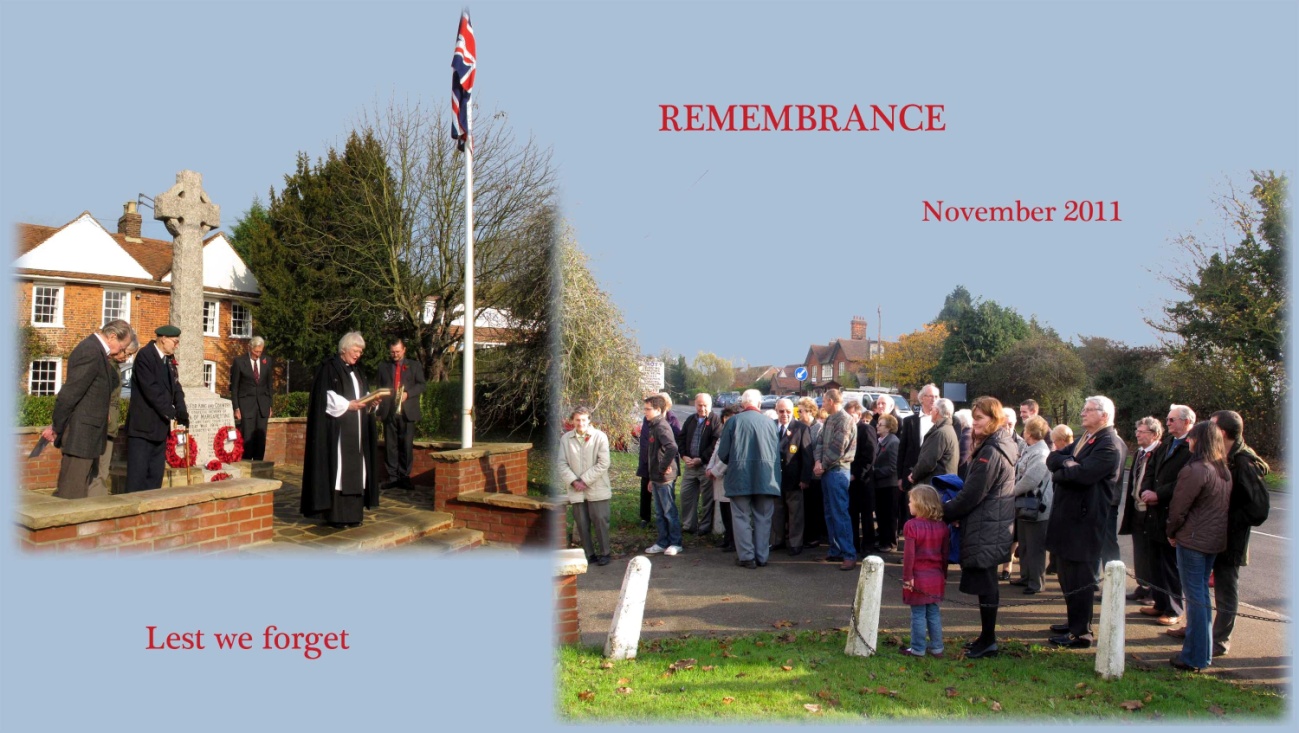 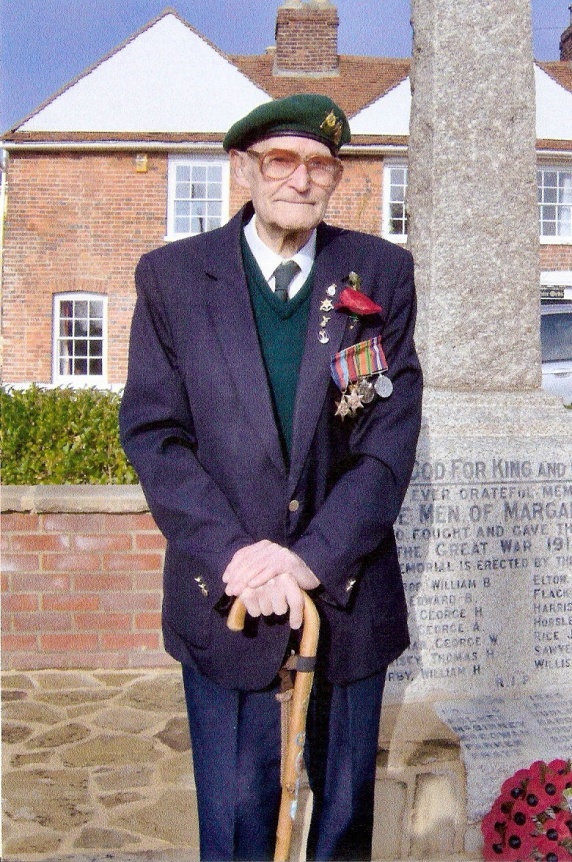 George White November 2011MARGARETTING VILLAGE HALL ACTIVITIES IN DECEMBERWEEKLY UNLESS OTHERWISE INDICATEDART CLASS		 	  Tuesday 6th  2 - 6pm (Chelmer Room)BINGO			 	  Wednesday 7th Charity Night  7.30pm (Main Hall)DANCE TO FITNESS	 	  Wednesday 7th  9.30 - 10.30am (Main Hall)FRENCH CLASS	 	  Wednesday 7th and 14th  10am-12noon (Meeting Room)HINDU SOCIETY	 	  Sunday 18th 10.00 - 1pm (Meeting Room)OVER 60s CLUB	 	  Wednesday 14th  2 - 4pm (Main Hall)PARISH COUNCIL	 	  Thursday 8th  7.30pm (Meeting Room)PILATES			  Monday 5th, 12th, 19th 				  9.30 - 10.30am, 10.45 - 11.30am. 7 - 8pm (Main Hall)				  Tuesday 27th   9.30 - 10.30am (Main Hall)				  Thursday  1st, 8th, 15th, 22nd				  9.30 - 10.30am and 7.30 - 8pm (Main Hall)				  Saturday 10th  9.30 - 11am (Main Hall)PIROUETTE		 	  Saturday 3rd   8.30am - 1.30pm (Main Hall)STITCH AND CHAT		  Tuesday 13th  9.30am - 12noon (Meeting Room)				  Friday 2nd, 9th, 16th   9.30 - 12noon (Main Hall)VILLAGE HALL COMMITTEE  Thursday 1st  7.30pm (Meeting Room)For further details or queries for private functionsplease contact April Nixon on 07794 187741MOBILE LIBRARY	Fortnightly on Thursday afternoons 8th and 22nd December at 3.20-3.35pm in Maldon Road in the lay-by opposite the playing field.SHOPPER BUS	Margaretting to Asda Supermarket, Chelmer Village - Tuesday mornings			Margaretting to Tesco Supermarket, Wood Street, - Thursday morningsleaving Orton Close at 11.00am, Maldon Road at 11.02am, Main Road at 11.04am.TRUST BUS 		Margaretting to Ingatestone, Friday mornings  			leaving Pond at 9.55am, Orton Close at 10.00am and Ingatestone at 11.15am COPY FOR THE JANUARY 2012 EDITION BY 16 DECEMBER PLEASE‘Margaretting News’ is published by the PCC of St Margaret’s Church.Editors Roy and Penny Savill, ‘The Martins’, Main Road.Tel 356182  or  email: penroy.savill@virgin.net.Distribution to every household in the village is accomplished by a team of volunteers.Printed by Beresfords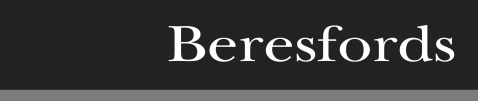 Supporting the local community for all its property needs, including sales, lettings, surveys, financial services and commercial.Offices throughout Essex, Greater and Central London - Pall Mall. - Ingatestone Office 01277 350505Village Hall and Parish Council ReportsStock Children’s CentreQueen’s Jubilee Celebrations - Saturday 2 JuneVolunteers needed for Essex County Fire BrigadeMissing Black Cat - Have you seen him?This Year’s Act of RemembranceLocal Clubs and PubsSchool News and a letter from the new HeadteacherWhat’s on in December 2011